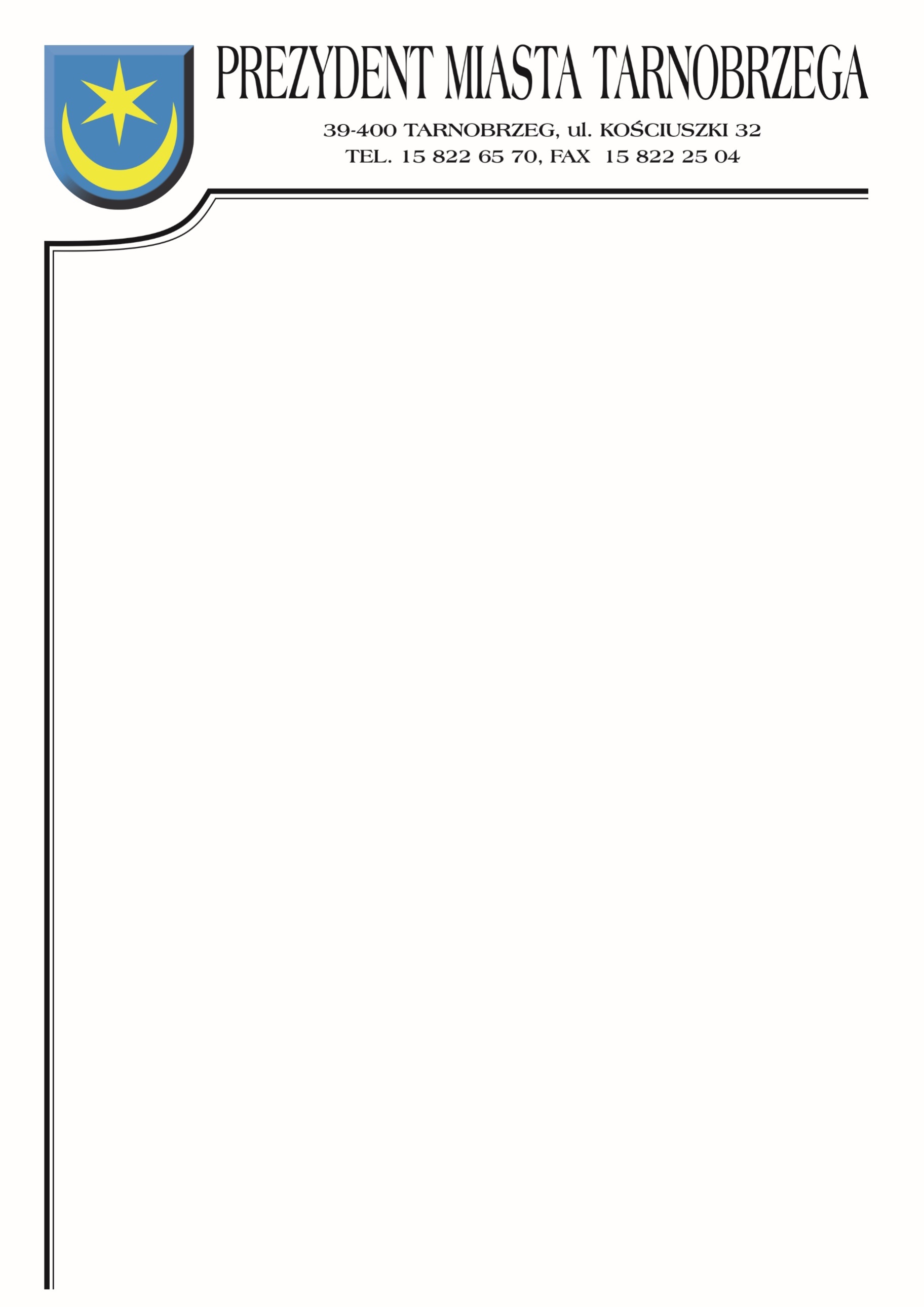 Znak sprawy: BZP-I.271.36.2022		               Tarnobrzeg, dnia 09 grudnia 2022r.INFORMACJE Z OTWARCIA OFERTDotyczy postępowania na wykonanie zadania pn.: Opracowanie dokumentacji projektowo - kosztorysowych wraz z nadzorem autorskim dla zadania inwestycyjnego pn.: „Budowa sali gimnastycznej przy Szkole Podstawowej Nr 6 w Tarnobrzegu”.Działając zgodnie z art. 222 ust. 5 ustawy z dnia 11 września 2019 roku Prawo zamówień publicznych |(t.j. Dz. U. z 2022 r., poz. 1710 ze zm.) Zamawiający informuje, że 
w postępowaniu wpłynęły następujące oferty:Numer ofertyNazwa (firma) i adres wykonawcyCena netto/brutto1.Konsorcjum firm:G&G Projekt Piotr Golcul. Dekabrystów 29/242-218 Częstochowa – Lideri G&G Projekt Paweł Golcul. Dekabrystów 29/242-218 Częstochowa – Partner94 900,00 zł116 727,00 zł2PRO ARCH 2Sp. z o.o., Spółka Komandytowaul. H. Sienkiewicza 2443-100 Tychy195 000,00 zł239 850,00 zł3KOSZT-BUDDariusz Majerul. Dworcowa 10/344-190 Knurów145 000,00 zł178 350,00 zł4SSC Architekci Sp. z o.o.ul. Gajowa 332-082 Bolechowice145 000,00 zł178 350,00 zł5Biuro ProjektoweDworaczyk ArchitekturaKamil Dworaczykul. Aleja Warszawska 170D39-400 Tarnobrzeg58 800,00 zł72 324,00 zł6BPB Inwest-bauSp. z o.o., Sp. Kul. Kawęczyńska 142 A39-200 Dębica160 000,00 zł196 800,00 zł7Architektura PlusDesign StudioMichał Marczakul. Buforowa 70A/3552-129 Wrocław79 450,00 zł97 723,50 zł8SAN-PROJUsługi ProjektoweJanusz Klamarzul. Głęboka 537-200 Przeworsk128 374,00 zł157 900,00 zł9NM architekciTomasz Marciniewiczul. Smolna 32/1400-375 WarszawaiZuzanna Szpocińskaul. Hirszfelda 12/3202-776 WarszawaiJerzy Grochulskiul. Wasilkowskiego 3/7702-776 Warszawa199 000,00 zł244 770,00 zł